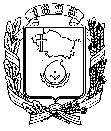 АДМИНИСТРАЦИЯ ГОРОДА НЕВИННОМЫССКАСТАВРОПОЛЬСКОГО КРАЯПОСТАНОВЛЕНИЕ30 января 2017 г.                                                                                               № 67НевинномысскО внесении изменений в постановление администрации города Невинномысска от 16 августа 2010 г. № 2803 «О порядке предоставления в залог объектов залогового фонда»В связи с кадровыми изменениями, постановляю:1.	Утвердить прилагаемые изменения, которые вносятся в постановление администрации города Невинномысска от 16 августа 2010 г. № 2803 «О порядке предоставления в залог объектов залогового фонда»              (с изменениями, внесёнными постановлениями администрации города Невинномысска от 22 ноября 2011 г. № 3969, от 28 марта 2012 г. ,         от 29 декабря 2014 г. № 4073, от 20 октября 2015 г. № 2475).2.	Признать утратившими силу постановления администрации города Невинномысска:от 29 декабря 2014 г. № 4073 «О внесении изменения в состав конкурсной комиссии по отбору инвестиционных и инновационных проектов для предоставления в залог объектов залогового фонда города, утвержденный постановлением администрации города Невинномысска          от 16 августа 2010 г. № 2803»;от 20 октября 2015 г. № 2475 «О внесении изменений в состав конкурсной комиссии по отбору инвестиционных и инновационных проектов для предоставления в залог объектов залогового фонда города, утвержденный постановлением администрации города Невинномысска                   от 16 августа 2010 г. № 2803».2.	Настоящее постановление подлежит опубликованию путем размещения на официальном сайте администрации города Невинномысска в информационно-телекоммуникационной сети «Интернет».Глава города НевинномысскаСтавропольского края                                                                    М.А. МиненковУТВЕРЖДЕНЫпостановлением администрации города Невинномысскаот 30 января 2017 г. № 67ИЗМЕНЕНИЯ,которые вносятся в постановление администрации города Невинномысска            от 16 августа 2010 г. № 2803 «О порядке предоставления в залог объектов залогового фонда»1.	Подпункт 1.2 пункта 1 изложить в следующей редакции:«1.2.	Состав конкурсной комиссии по проведению конкурсного отбора инвестиционных и инновационных проектов для предоставления в залог объектов залогового фонда города Невинномысска.».2.	Состав конкурсной комиссии по проведению конкурсного отбора инвестиционных и инновационных проектов для предоставления в залог объектов залогового фонда города Невинномысска изложить в редакции согласно приложению к настоящим изменениям.Приложениек изменениям, которые вносятся в постановление администрации города Невинномысскаот 16 августа 2010 г. № 2803«О порядке предоставления в залог объектов залогового фонда»«УТВЕРЖДЕНпостановлением администрации города Невинномысскаот 16 августа 2010 г. № 2803СОСТАВконкурсной комиссии по проведению конкурсного отбора инвестиционных и инновационных проектов для предоставления в залог объектов залогового фонда города Невинномысска».Первый заместитель главы администрации города НевинномысскаВ.Э. СоколюкСоколюкВиктория Эдуардовнапервый заместитель главы администрации города Невинномысска, председатель комиссииЖдановВасилий Владимировичначальник управления экономического развития администрации города Невинномысска, заместитель председателя комиссииЯнакаеваЭльмира Ахметовнаглавный специалист управления экономического развития администрации города Невинномысска, секретарь комиссииЧлены комиссии:БондаренкоОлег Анатольевичпредседатель комитета по управлению муниципальным имуществом администрации города НевинномысскаВолчокВалентина Петровнаначальник отдела планирования доходов и финансирования отраслей народного хозяйства финансового управления администрации города НевинномысскаКолбасоваОльга Викторовнаначальник финансового управления администрации города НевинномысскаКучерНаталья Юрьевназаместитель начальника Межрайонной инспекции Федеральной налоговой службы № 8 по Ставропольскому краю (по согласованию)КислухинВладимир Николаевичдепутат Думы города Невинномысска (по согласованию)КонькоСергей Викторовичиндивидуальный предприниматель, председатель общественной организации по защите прав предпринимателей города Невинномысска (по согласованию)ПластунСергей Михайловичпервый заместитель председателя Думы города Невинномысска (по согласованию)ШевченкоИгорь Владимировичруководитель Невинномысского местного отделения Общероссийской общественной организации среднего и малого предпринимательства «ОПОРА РОССИИ» (по согласованию)